Датум: 16.04.2015. год.ОБАВЕШТЕЊЕ
о закљученом уговору у поступку јавне набавке мале вредности за Партију 4Врста предмета набавке: услуге, сукцесивно.Опис предмета набавке: Услуге ангажовања гређевинских машина (ознаке из општег речника набавки: 45510000 - Изнајмљивање дизалица са оператером и 45520000 - Изнајмљивање опреме за земљане радове са оператером) обликованa у пет партија:Партија 1 – Услуге ангажовања грађевинских машина Партија 2 – Услуге ангажовања опреме за копање и одвозПартија 3 – Услуге ангажовања машина за подбушивањеПартија 4 – Услуге ангажовања путарског ваљкаПартија 5 – Услуге ангажовања ауто корпе Процењена вредност јавне набавке за Партију 4:  80.000,00  динара  без ПДВ-а.Уговорена вредност јавне набавке: 34.800,00  динара без ПДВ-а и 41.760,00 дин. са ПДВ-ом.Критеријум за доделу уговора: најнижа понуђена цена.Број примљених понуда: 1 (једна)Највиша понуђена цена код прихватљивих понуда:  34.800,00  динара без ПДВ-а.Најнижа понуђена цена код прихватљивих понуда: 34.800,00  динара без ПДВ-а.Део или вредност уговора који ће се извршити преко подизвођача:  неДатум доношења одлуке о додели уговора: 19.03.2014. године.Датум закључења уговора: 02.04.2015. године.Основни подаци о добављачу: „KIZZA“ д.о.о. 26000 ПАНЧЕВО, улица  Жарка Зрењанина број 68, ПИБ: 106518990, матични број: 20620510, број рачуна: 160-333368-42,  назив банке: Banca Intesa, телефон: 013/2580-400, телефакс: 013/2580-197,  E-mail: kizza013@yahoo.com, кога заступа Драган Кизић.Период важења уговора: 12 месеци од дана потписивања односно до 01.04.2016. године.Лице за контакт: Драгица Радуловић; 064/850 70 12; dragica.radulović@grejanje-pancevo.co.rsПанчево 26000, Цара Душана 7 ,         мат.бр. 08488754;       ПИБ 101050607;           тел. 013/315-400;      факс 013/334-695; e-mail: office@grejanje-pancevo.co.rs; www.grejanje-pancevo.co.rs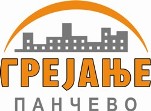 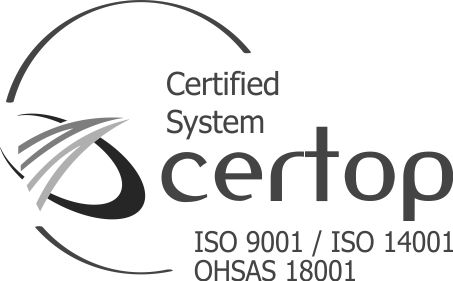 